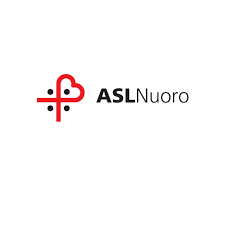                                                       Al RPCT Dott. Luca DeianaDa inviare al seguente indirizzo di posta elettronica:  segreteria.rpct@aslnuoro.itProposte/suggerimenti/osservazioni per l’aggiornamento della sotto-sezione del PIAO (Piano integrato di attività e organizzazione) relativa alle misure in materia di Prevenzione della Corruzione e di Trasparenza per l’anno 2024-2026. Il/La sottoscritto/a ………………………………………………………………………………………….. (Nome e Cognome), in qualità di (barrare la categoria di appartenenza): dipendente Asl Nuoro o cittadino o altro (specificare): ………………………………………………………………………………………………………………. in rappresentanza di: (da compilare solo nel caso in cui il soggetto formuli proposte/suggerimenti/osservazioni per conto di enti pubblici/privati/associazioni/organizzazioni/organismi etc.) Associazione ……………………………………………………………………………………………………………………… o Impresa …………………………………………………………………………………………………………………………….. o Organizzazione sindacale ………………………………………………………………………………………………….. o Organizzazione di categoria ……………………………………………………………………………………………… Altro ………………………………………………………………………………………………………………………………….. formula le seguenti proposte/suggerimenti/osservazioni per l’aggiornamento per l’anno 2024-2026 della sotto-sezione del PIAO (Piano integrato di attività e organizzazione) di Asl Nuoro relativa alle misure in materia di Prevenzione della Corruzione e di Trasparenza:  	 	 	 	 	 	 	 	Firma:  	 	 	 	 	 	 	 	…………………………………………………….. ARGOMENTI PROPOSTI OSSERVAZIONI/PROPOSTE 1. Quali altre Aree a rischio, oltre a quelle riportate nel PIAO (Piano integrato di attività e organizzazione) anno 2024-2026 di Asl Nuoro relativamente alle misure in materia di Prevenzione della Corruzione e di Trasparenza, potrebbero essere a “maggior rischio corruzione” nelle strutture della Asl Nuoro? 2. Quali ulteriori misure generali, non ancora contemplate nel PIAO (Piano integrato di attività e organizzazione) anno 2024-2026 di Asl Nuoro, si ritiene debbano essere introdotte per contrastare il fenomeno corruttivo? 3. Per quanto riguarda la trasparenza e il diritto di accesso, a quali dati e documenti, tra quelli che non vengono attualmente pubblicati da Asl Nuoro (non essendo soggetti agli obblighi di pubblicazione previsti dal D.Lgs. n. 33/2013), si ritiene sussista un generale interesse a darne spontanea accessibilità? 4. Quale altro suggerimento si ritiene di dare per integrare e migliorare il PIAO (Piano integrato di attività e organizzazione) anno 2024-2026 di Asl Nuoro relativamente alle misure in materia di Prevenzione della Corruzione e di Trasparenza? 